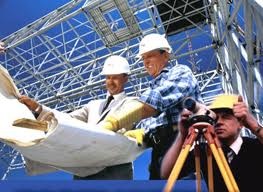 Рекомендательный список литературы в помощь архитектору и  строителю за 2021 г.Строительство624:681.3=қазӘ 54Әлинов М.Ш. Жобалау мен құрылыста BIM-технологиялары : оқу құралы студенттерге, колледж оқушыларына арналған = BIM-технологии в проектировании и строительстве : учебное пособие для студентов и преподавателей ВУЗов и колледжей / М. Ш. Әлинов ; Қазақстан Республикасының білім және ғылым министрлігі. - Алматы : Бастау, 2019. - 235 бет. - Текст : непосредственный.Экземпляры: всего:70 - Книгохранение(1), Абонемент 1 корпус(68), ч/з 1 корпус(1)624.003=512.122Е 80Есиркепова А.М. Бағдарламалық өнімдерді қолданумен құрылыс материалдары кәсіпорындарындағы бизнес жоспарлау : оқу құрулы экономика мамандықтардың студенттеріне,магистранттарға,докторанттарға арналған / А. М. Есиркепова  ; Қазақстан Республикасы білім және ғылым министрлігі), М. О. Әуезов атындағы Оңтүстік Қазақстан Мемлекеттік университеті). - Қарағанды : "АҚНҰР" баспасы, 2017. - 268 с. - Текст : непосредственный.Экземпляры: всего:10 - Книгохранение(1), Абонемент гл.корпус(9)624.01Я 47Яковлева М.В. Строительные конструкции. Подготовка, усиление, защита от коррозии : учебное пособие рекомендовано Государственным образовательным учреждением высшего профессионального образования / М. В. Яковлева. - М. : ФОРУМ ; М. : ИНФРА-М, 2019. - 208 с. - Текст : непосредственный.Экземпляры: всего:2 - Книгохранение(2)624.012К 58Кожас А.К. Технология каменных работ в строительстве : утверждено Учебным советом университета в качестве учебного пособия / А. К. Кожас ; Карагандинский технический университет. - Караганда : КарТУ, 2020. - 79 с. - (Рейтинг). - Текст : непосредственный.Экземпляры: всего:15 - Книгохранение(3), Абонемент гл.корпус(12)624.012П 78Прогнозирование долговечности конструкционного бетона при агрессивных воздействиях : монография / С. Н. Леонович, В. В. Доркин, О. Ю. Чернякевич, А. В. Степанова ; Под ред. С. Н. Леоновича. - М. : ИНФРА-М, 2019. - 211 с. - (Научная мысль). - Текст : непосредственный.Экземпляры: всего:1 - Книгохранение(1)624.014Д 81Дукарский Ю.М. Инженерные конструкции. Металлические конструкции и конструкции из древесины и пластмасс : учебник / Ю. М. Дукарский, Ф. В. Расс, О. В. Мареева. - 4-е изд. перераб. и доп. - М. : ИНФРА-М, 2019. - 262 с. - (Высшее образование - бакалавриат). - Текст : непосредственный.Экземпляры: всего:3 - Книгохранение(3)624.04=қазБ21Бакирова Д.Г. Құрылыс конструкцияларының автоматтандырылған есептеулері : оқу құралы 5B073000 "Құрылыс", 5B074500 "Көлік құрылысы" мамандықтары бойынша оқитін студенттер, магистранттар, докторанттарға арналған / Д. Г. Бакирова, Б. Е. Аяпбергенова. - Алматы : TechSmith, 2018. - 120 бет. - (Рейтинг). - Текст : непосредственный.Экземпляры: всего:8 - Книгохранение(3), Абонемент гл.корпус(5)624.04О-25Обследование технического состояния зданий и сооружений : учебное пособие рекомендовано Межрегиональным учебно-методическим советом профессионального образования / М. В. Яковлева, Е. А. Фролов, А. Е. Фролов, К. И. Гимадетдинов. - М. : ИНФРА-М, 2020. - 159 с. - (Среднее профессиональное образование). - Текст : непосредственный.Экземпляры: всего:2 - Книгохранение(2)624.04=қазИ 59Инженерлік механика және имараттар теориясы : оқулық құрылыстық, архитекторлық бакалавриаттарға, магистранттарға арналған / С. К. Ахмедиев [и др.] ; Қазақстан Республикасы білім және ғылым министрлігі, Қарағанды мемлекеттік техникалық университеті. - Қарағанды : ҚарМТУ, 2015. - 289 с. : сурет. - (Рейтинг). - Текст : непосредственный.Экземпляры: всего:132 - Книгохранение(40), Абонемент гл.корпус(24), ч/з 1 корпус(4), Абонемент 1 корпус(64)624.04=қазҚ 77Құрылыс конструкцияларын нығайтуды есептеу және құрылымдау : оқу құралы студенттерге арналған / Б. Е. Аяпбергенова [и др.] ; Қазақстан Республикасы білім және ғылым министрлігі, Қарағанды мемлекеттік техникалық университеті, "Құрылыс материалдары және технология" кафедрасы. - Қарағанды : ҚарМТУ, 2017. - 70 бет. - (Рейтинг). - Текст : непосредственный.Экземпляры: всего:21 - Книгохранение(3), Абонемент 1 корпус(16), ч/з 1 корпус(2)624.04А 95Ахмедиев С.К. Инженерная механика для строительных специальностей : учебник для бакалавров и магистрантов строительных и архитектурных специальностей  / С. К. Ахмедиев, Ж. Б. Бакиров, Д. О. Байджанов. - Караганда : "Издательско-полиграфический центр Казахстанско-Российского Университета", 2012. - 272 с. : ил. - Текст : непосредственный.Экземпляры: всего:12 - Книгохранение(2), Абонемент 1 корпус(10)624.07Г 19Ганюков А.А. Разработка конструкции и расчет мобильного путепровода, применяемого при ремонте городских коммунальных сетей : монография / А. А. Ганюков , А. С. Кадыров ; Карагандинский технический университет. - Караганда : Санат-Полиграфия, 2020. - 170 с. - Текст : непосредственный.Экземпляры: всего:2 - Книгохранение(2)624.13=512.122Ө-83Өтенов Е.С. Топырақ механикасы, іргетастар және негіздер : оқулық / Е. С. Өтенов ; Қазақстан Республикасы білім және ғылым министрлігі, Қарағанды мемлекеттік техникалық университеті, "Құрылыс материалдары және технологиясы" кафедрасы. - Қарағанды : ҚарМТУ, 2020. - 329 бет. - (Рейтинг). - Текст : непосредственный.Экземпляры: всего:40 - Книгохранение(3), Абонемент гл.корпус(27), ч/з 1 корпус(1), Абонемент 1 корпус(9)624.13А 17Абуханов А.З. Механика грунтов : учебное пособие / А. З. Абуханов ; Министерство сельского хозяйства РФ. - 2-е изд., испр. и доп. - М. : ИНФРА-М, 2020. - 336 с. - (Высшее образование - бакалавриат). - Текст : непосредственный.Экземпляры: всего:3 - Книгохранение(3)624.132=111K13Kadyrov A.S. Research of resistance to movement of working bodies of earthmoving machines in clay solution : монография / A. S. Kadyrov, A. S. Nurmaganbetov, B. K. Kurmasheva ; Ministry of education and science of republic of Kazakhstan, Karaganda state technical university. - Karaganda : Sanat-Poligraphy, 2020. - 152 с. - (Рейтинг). - Текст : непосредственный.Экземпляры: всего:2 - Книгохранение(2)624.15К 83Кропачев П.А. Оценка эксплутационной надежности фундаментов зданий и сооружений  : монография для докторантов вузов / П. А. Кропачев ; М-во образования и науки Республики Казахстан, Карагандинский государственный технический университет. - Караганда : КарГТУ, 2020. - 99 с. - (Рейтинг). - Текст : непосредственный.Экземпляры: всего:45 - Книгохранение(3), Абонемент гл.корпус(42)624.04К 28Касимов А.Т. Статические определимые системы : учебное пособие для студентов строительных и машиностроительных специальностей / А. Т. Касимов ; М-во образования и науки РК, Карагандинский государственный технический университет, Кафедра "Строительные материалы и технологии". - Алматы : Эверо, 2018. - 92 с. - (Рейтинг). - Текст : непосредственный.Экземпляры: всего:7 - Книгохранение(7)624.07К 28Касимов А.Т. Теория и расчет слоистых пластинчатых конструкций на основе механики композиционных материалов : монография для бакалавров, магистрантов / А. Т. Касимов ; М-во образования и науки РК, Карагандинский государственный технический университет, Кафедра "Строительные материалы и технологии". - Алматы : ССК, 2018. - 120 с. : табл. - (Рейтинг). - Текст : непосредственный.Экземпляры: всего:7 - Книгохранение(7)624.13К83Кропачев П.А. Механика грунтовых массивов : Утверждено Ученым советом университета в качестве учебного пособия / П.А. Кропачев, С.А. Калачева, Н.И. Попов ; Карагандинский технический университет, кафедра "Строительные материалы и технологии". - Караганда : КарТУ, 2020. - 91 с. : рис. - (Рейтинг). - Текст : непосредственный.Экземпляры: всего:15 - Книгохранение(3), Абонемент гл.корпус(12)624.04(574)К 31Кашкинбаев И.З. Организация строительного производства : методические указания / И. З. Кашкинбаев ; Министерство образования и науки Республики Казахстан Казахский национальный исследовательский технический университет имени К.И. Саптаева. - Алматы : КазНТУ, 2020. - 50 с. : рис., табл. - Текст : непосредственный.Экземпляры: всего:5 - Книгохранение(5)624.05(574)К 31Кашкинбаев И.З. Технология строительного производства : Казахский национальный исследовательский технический университет имени К.И. Сатпаева / И. З. Кашкинбаев, Т. И. Кашкинбаев  ; Министерство образования и науки Республики Казахстан Казахский национальный исследовательский технический университет имени К.И. Саптаева. - Алматы : Нур-принт, 2020. - 56 с. : рис., табл. - Текст : непосредственный.Экземпляры: всего:5 - Книгохранение(5)624.13(574)К 31Кашкинбаев И.З. Механика грунтов, основания и фундаменты : исследовательский технический университет имени К.И. Сатпаева / И. З. Кашкинбаев, Т. И. Кашкинбаев  ; Министерство образования и науки Республики Казахстан Казахский национальный исследовательский технический университет имени К.И. Саптаева. - Алматы : Нур-принт, 2020. - 21 с. : рис., табл. - Текст : непосредственный.Экземпляры: всего:5 - Книгохранение(5)	Санитарно-строительная техника628.1О-66Орлов В.А. Водоснабжение : учебник для студентов среднего профессионального образования / В. А. Орлов, Л.А Квитка. - Рекомендовано Учебно-методическим советом СПО для студентов среднего профессионального образования. - М. : ИНФРА-М, 2021. - 443 с. - Текст : непосредственный.Экземпляры: всего:2 - Книгохранение(2)628.74=512.122А 52Аманжолов Ж.К. Өрт-техникалық сараптама негіздері : университеттің Ғылыми кеңесі оқу құралы ретінде бекіткен / Ж. К. Аманжолов ; Қарағанды текникалық университеті. - Қарағанды : ҚарТУ баспасы, 2020. - 82 бет. - (Рейтинг). - Текст : непосредственный.Экземпляры: всего:10 - Книгохранение(3), Абонемент гл.корпус(7)Строительство зданий69=111О-18Occupational safety in Construction : tutorial / P. A. Kropachev, Zh. K. Amabzholov, M. O. Imanov, E. K. Imanov ; Ministry of education and science of republic of Kazakhstan, Karaganda state technical university. - Karaganda : Sanat-Poligraphy, 2020. - 121 с. - (Рейтинг). - Текст : непосредственный.Экземпляры: всего:15 - Книгохранение(3), Абонемент гл.корпус(12)69.001(574)=512.122М 17Маликова С.М. Энергия тиімді жобалау және құрылысы : оқу құралы Жәңгір хан атындағы Батыс Қазақстан аграрлық-техникалық университет оқу-әдістемелік кеңесінің отырысында басылымға мақұлданды / С. М. Маликова, А. Б. Шингужиева ; Қазақстан Республикасы Ауыл шаруашылығы министрлігі, Жәңгір хан атындағы Батыс Қазақстан аграрлық-техникалық университеті. - Алматы : Альманах, 2019. - 120 бет. - Текст : непосредственный.Экземпляры: всего:5 - Книгохранение(5)69.002.7=қазО-58Омарова Г.Ә. Ғимараттар мен имараттардың инженерлік-техникалық жабдықтары : оқу құралы студенттерге арналған / Г. Ә. Омарова ; Қазақстан Республикасы білім және ғылым министрлігі. - Алматы : Бастау, 2015. - 295 бет. - Текст : непосредственный.Экземпляры: всего:70 - Книгохранение(1), Абонемент гл.корпус(59), Абонемент 1 корпус(10)69.05(574)К 31Кашкинбаев И.З. Расчет и проектирование технологии и организации строительства : учебное пособие рекомендовано УМО по строительным специальностям МОН РК / И. З. Кашкинбаев, Т. И. Кашкинбаев  ; Министерство образования и науки Республики Казахстан. - Алматы : Альманах, 2018. - 149 с. - Текст : непосредственный.Экземпляры: всего:5 - Книгохранение(5)69.057(03)Н 87Нугужинов Ж. С. Справочник по строительно - монтажным работам : справочное издание / Ж. С. Нугужинов. - Алматы : Эверо. - Текст : непосредственный.Ч. 1 / А. К. Рыспаев, А. К. Қожас ; М-во образования и науки Республики Казахстан. - Алматы, 2019. - 273 с.Экземпляры: всего:1 - Книгохранение(1)69.059Ф 33Федоров В.В. Реконструкция зданий, сооружений и городской застройки : учебное пособие рекомендован УМО в области строительства / В. В. Федоров. - М. : ИНФРА-М, 2019. - 224 с. - (Высшее образование - бакалавриат). - Текст : непосредственный.Экземпляры: всего:2 - Книгохранение(2)69.059Ф 42Фендт Ю. Б. Обследование, зданий, сооружений и оценка физического износа их конструкций : учебное пособие рекомендовано к печати Республиканским учебно-методическим советом МОН РК / Ю. Б. Фендт, Б. Е. Фендт ; Министерство образования и науки Республики Казахстан, [б. м.], 2017. - 146 с. - Текст : непосредственный.Экземпляры: всего:5 - Книгохранение(5)691=512.122А25Адилова Н.Б. Құрылыс материалдардың қасиеттерін зерттеу : оқұ кұралы Жәнгір хан атыңдағы Батыс Қазақстан аграрлық-техникалық университет оқу-әдістемелік кеңесінің отырысында басылымға мақұлданды / Н. Д. Адилова ; Қазақстан Республикасы Ауыл шаруашылығы министрлігі, Жәңгір хан атындағы Батыс Қазақстан аграрлық-техникалық университеті. - Алматы : Альманах, 2019. - 293 бет. - Текст : непосредственный.Экземпляры: всего:5 - Книгохранение(5)691=қазИ 15Ибрагимов Ж.Ә. Құрылыс материалдары өндірісінің технологиялары : Оқу құралы университеттер мен колледждердің студенттеріне, ғылыми қызметкерлерге, сондай-ақ: "Құрылыс бұйымдары мен конструкцияларының өндірісі", "Ғимараттар мен үймереттерді салу және пайдалану", "Сәулет және дизайн" құрылыс мамандықтары қызметкерлері мен кең оқырмандар ауқымына арналған / Ж. Ә. Ибрагимов, М. Т. Рысбеков, А. Т. Медеуов ; Қазақстан Республикасының білім және ғылым министрлігі. - Алматы : Бастау, 2014. - 286 бет. - Текст : непосредственный.Экземпляры: всего:60 - Книгохранение(1), Абонемент гл.корпус(19), Абонемент 1 корпус(38), ч/з 1 корпус(2)691=512.122Р24Рахимов М.А. Құрылыс материалдары мен бұйымдарының дамыған технологиялары : Университеттің Ғылыми кеңесі оқу құралы ретінде бекіткен / М. А. Рахимов ; Қарағанды техникалық университеті, "Құрылыс материалдары және технологиясы" кафедрасы. - Қарағанды : ҚарТУ баспасы, 2020. - 66 бет : сурет, кесте. - (Рейтинг). - Текст : непосредственный.Экземпляры: всего:10 - Книгохранение(3), Абонемент гл.корпус(7)691М 64Мирюк О.А. Ресурсосбережение в технологии строительных материалов : учебное пособие для студентов / Мирюк О.А. - Алматы : ТОО "Эверо", 2017. - Текст : непосредственный.Экземпляры: всего:26 - Книгохранение(1), Абонемент гл.корпус(25)691С 32Серова Р.Ф. Стандартизация и метрология в производстве строительных материалов : учебное пособие предназначено для аспирантов, магистрантов и студентов вузов строительных специальностей / Р. Ф. Серова, Г. М. Рахимова, Е. А. Стасилович. - Алматы : TechSmith, 2019. - 104 с. - (Рейтинг). - Текст : непосредственный.Экземпляры: всего:2 - Книгохранение(2)691Х 18Хамзин С.К. Строительные материалы (Лабораторно-практические работы) : учебное пособие / С. Хамзин ; М-во образования и науки Республики Казахстан. - 3-е изд., стерео. - Астана : Фолиант, 2018. - 140 с. - (Профессиональное образование). - Текст : непосредственный.Экземпляры: всего:2 - Книгохранение(2)691.4(574)Т 38Технология стеновой керамики : учебник рекомендован ученым советом Западно-Казахстанского аграрно-технического университета им. Жангир хана / С. А. Монтаев, М. Ж. Алмагамбетова, Н. Б. Адилова, Г. М. Адырова ; Министерство сельского хозяйства РК, Западно-Казахстанский аграрно-технический университет имени Жангир хана. - Алматы : Альманах, 2019. - 280 с. - Текст : непосредственный.Экземпляры: всего:5 - Книгохранение(5)691.5(574)=512.122У 67Уразова С.С. Байланыстырғыш заттар негізіндегі материалдары мен бұйымдары : оқұ құралы Жәңгір хан атындағы Батыс Қазақстан аграрлық-техникалық университет оқу-әдістемелік кенесінің отырысында басылымға мақұлданды / С. С. Уразова  ; Қазақстан Республикасы Ауыл шаруашылығы министрлігі, Жәңгір хан атындағы Батыс Қазақстан аграрлық-техникалық университеті. - Алматы : Альманах, 2019. - 179 с. - Текст : непосредственный.Экземпляры: всего:5 - Книгохранение(5)691.54(574)Ш 17Шайкежан А. Концептуальные схемы решения задач строительного материаловедения : монография / А. Шайкежан, А. Д. Әнуарова ; Карагандинский технический университет, кафедра "Строительные материалы и технологии". - Караганда : ТОО Санат-Полиграфия, 2020. - 58 с. - (Рейтинг). - Текст : непосредственный.Экземпляры: всего:1 - Книгохранение(1)692=512.122К 86Курманиязова Н.Ж. Құрылыс өндірісін ұйымдастыру : оқу құралы Жәңгір хан атындағы Батыс Қазақстан аграрлық-техникалық университет оқу-әдестемелік кеңесінің отырысында басылымға мақұлданды / Н. Ж. Курманиязова ; Қазақстан Республикасы Ауыл шаруашылығы министрлігі, Жәңгір хан атындағы Батыс Қазақстан аграрлық-техникалық университеті. - Алматы : Альманах, 2019. - 179 бет. - Текст : непосредственный.Экземпляры: всего:5 - Книгохранение(5)696(574)К 31Кашкинбаев И.З. Расчёт и проектирование технологии строительства внутренних инженерных систем : учебное пособие рекомендовано РУМС МОН РК / И. З Кашкинбаев, Т. И. Кашкинбаев  ; Министерство образования и науки Республики Казахстан, Сатпаев Университет. - Алматы : Альманах, 2018. - 134 с. - Текст : непосредственный.Экземпляры: всего:5 - Книгохранение(5)696(574)К 31Кашкинбаев И.З. Расчёт и проектирование технологии строительства наружных сетей водоснабжения и канализации : учебное пособие рекомендовано УМС РУМС МОН РК / И. З. Кашкинбаев, Т. И. Кашкинбаев ; Министерство образования и науки Республики Казахстан, Сатпаев Университет. - Алматы : Альманах, 2018. - 111 с. - Текст : непосредственный.Экземпляры: всего:5 - Книгохранение(5)699.8Л 84Лукинский О.А. Герметизация, гидроизоляция и теплоизоляция в строительстве, ремонте и реставрации зданий и сооружений : учебное пособие / О. А. Лукинский ; Национальный исследовательский университет "Высшая школа экономики", Институт дополнительного профессионального образования ГАСИС. - М. : ИНФРА-М, 2021. - 662 с. - (Высшее образование - бакалавриат). - Текст : непосредственный.Экземпляры: всего:2 - Книгохранение(2)69:331.4А61Аманжолов Ж. К.Охрана труда в строительстве : учебное пособие / Ж. К. Аманжолов, Болатхан Хусан, Ж. Ж. Аманжолова. - Алматы : TechSmith. - Текст : непосредственный.Т.1. - Алматы, 2019. - 186 с. : сурет, кестеЭкземпляры: всего:1 - Книгохранение(1)69:331.4А61Аманжолов Ж. К.Охрана труда в строительстве : учебное пособие / Ж. К. Аманжолов, Болатхан Хусан, Ж. Ж. Аманжолова. - Алматы : TechSmith. - Текст : непосредственный.Т.2. - 2019. - 195 с. : кестеЭкземпляры: всего:1 - Книгохранение(1)69.002.5(03)Б43Белецкий Б.Ф. Строительные машины и оборудование : справочное пособие для производственников - механизаторов, инженерно-технических работников строительных организаций, а также студентов строительных вузов, факультетов и техникумов / Б. Ф. Белецкий. - Ростов н/Д : Феникс, 2002. - 592 с. : ил., табл. - (Учебники и учебные пособия). - Текст : непосредственный.Экземпляры: всего:16 - Абонемент гл.корпус(10), Абонемент 1 корпус(6)691=512.122Қ77Құрылыс материалдары өндірісіндегі автоматика, автоматтандыру және механикалық жабдықтары : Университеттің Ғылыми кеңесі оқу құралы ретінде бекіткен / А. О. Икишева, А. М. Садирбаева, Қ. А. Жанаков, Б Айсанов ; Қарағанды техникалық университеті, "Құрылыс материалдары және технологиясы" кафедрасы. - Қарағанды : ҚарТУ баспасы, 2020. - 107 бет : сурет, кесте. - (Рейтинг). - Текст : непосредственный.Экземпляры: всего:15 - Книгохранение(3), Абонемент гл.корпус(12)691А22Автоматика, автоматизация и механическое оборудование в производстве строительных материалов : Утверждено Ученым советом университета в качестве учебного пособия / А. О. Икишева, А. М. Садирбаева, К. А. Жанаков, А. О. Кулинский ; Карагандинский технический университет. - Караганда : КарТУ, 2020. - 91 с. : рис., табл. - (Рейтинг). - Текст : непосредственный.Экземпляры: всего:15 - Книгохранение(3), Абонемент гл.корпус(12)691=111B92Building materials  : tutorial / G.M. Rakhimova, M.A. Khan, E.K. Imanov, N.A. Kumashev ; Karaganda technical university. - Karaganda : KTU Publishing, 2020. - 86 с. : рис., табл. - (Рейтинг). - Текст : непосредственный.Экземпляры: всего:15 - Книгохранение(3), Абонемент гл.корпус(12)691.3(574)=512.122Р24Рахимов М.А. Жол құрылысына арналған модификацияланған майдатүйіршікті бетондар : монография / М. А. Рахимов ; Қазақстан Республикасы білім және ғылым министрлігі, Қарағанды мемлекеттік техникалық университеті. - Қарағанды : ҚарМТУ баспасы, 2019. - 185 бет : сурет, кесте. - (Рейтинг). - Текст : непосредственный.Экземпляры: всего:1 - Книгохранение(1)691.3(574)Н87Нугужинов Ж.С. Модифицированный легкий бетон на стекловидном заполнителе : монография / Ж. С. Нугужинов, М. А. Рахимов, А. М. Рахимов ; Карагандинский технический университет. - Караганда : КарТУ, 2020. - 130 с. : рис., табл. - (Рейтинг). - Текст : непосредственный.Экземпляры: всего:3 - Книгохранение(3)699.86=512.122Ш18Шайкежан А. Жылутехника және құрылыс материалдары өндірісінің жылутехникалық жабдықтары : университеттің Ғылыми кеңесі оқу құралы ретінде бекіткен / А. Шайкежан, А. Д. Әнуарова ; Қарағанды техникалық университеті, "Құрылыс материалдары және технологиясы" кафедрасы. - Қарағанды : ҚарТУ баспасы, 2020. - 92 с. : сүрет, кесте. - (Рейтинг). - Текст : непосредственный.Экземпляры: всего:15 - Книгохранение(3), Абонемент 1 корпус(12)71(574)=512.122К 12KAZGOR Жобалар.Проекты.Projectc  : энциклопедия, [б. м.], 2019. - 367 бет : фот. цв. - Текст : непосредственный.Экземпляры: всего:1 - Книгохранение(1)69.05(574)=512.122Ф 41Фендт Ю.Б. Ғимараттар мен үймереттерді тексеру және құрылымның физикалық тозуын бағалау : 5В072900 "Құрылыс" мамандығында оқитын студенттерге арналған оқу құралы / Ю. Б. Фендт, Т. О. Жунисов, Б. Е. Фендт ; Қазақстан Республикасы білім және ғылым министрлігі. - Алматы : Альманах, 2020. - 47 бет : кесте. - Текст : непосредственный.Экземпляры: всего:5 - Книгохранение(5)69.05=111T30Technology of building production : Tutorial / Sh. B. Toleubayeva, A. T. Kassimov, M. P. Ryabkova, T. M. Ashimov ; Karaganda state technical university. - Karaganda : KTU Publishihg House, 2020. - 109 с. : рис. - (Рейтинг). - Текст : непосредственный.Экземпляры: всего:15 - Книгохранение(3), Абонемент гл.корпус(12)691(574)=512.122А 14Абдушкуров Ф.Б. Құрылыс материалы мен бұйымдары : құрылыс мамандығын дайындайтын жоғары оқу орындары мен колледждер студенттеріне арналған оқулық, магистранттарға да пайдалы болуы мүмкін / Ф. Б. Абдушкуров, С. Т. Дузельбаев ; Қазақстан Республикасы білім және ғылым министрлігі. - Алматы : Бастау, 2020. - 256 бет : сурет, кесте. - Текст : непосредственный.Экземпляры: всего:5 - Книгохранение(3), Абонемент 1 корпус(2)691.5(574)А 95Ахметжанов Т.Б. Технологии и свойства бетонов на основе малоклинкерных вяжущих : монография / Т. Б. Ахметжанов ; Министерство образования и науки Республики Казахстан, Карагандинский технический университет. - Караганда : КарТУ, 2020. - 102 с. - (Рейтинг).Экземпляры: всего:1 - Книгохранение(1)692(574)Р 98Рябкова М.П. Совершенствование работы купольных конструкций в условиях центрального Казахстана : монография / М. П. Рябкова, Р. А. Генрих. - Караганда : Санат-Полиграфия, 2020. - 90 с. - (Рейтинг). - Текст : непосредственный.Экземпляры: всего:2 - Книгохранение(2)Градостроительство. Ландшафтная архитектура711М 38Маштакова Е.К. Проектирование детской игровой площадки : утверждено ученым советом университета в качестве учебного пособие / Е. К. Маштакова, О. Н. Вавилова ; Карагандинский технический университет. - Караганда : КарТУ, 2020. - 91 с. - (Рейтинг). - Текст : непосредственный.Экземпляры: всего:15 - Абонемент гл.корпус(7), Книгохранение(2), ч/з 1 корпус(1), Абонемент 1 корпус(5)712=111M37Mashtakova Ye.K. Landscape products designing : Tutorial / Ye. K. Mashtakova, O. N. Vavilova ; Ministry of education and science of the republic of Kazakhstan, Karaganda state technical university. - Karaganda : KSTU Publ.House, 2020. - 81 с. - (Рейтинг). - Текст : непосредственный.Экземпляры: всего:15 - Абонемент гл.корпус(13), Книгохранение(2)Архитектура72.01=512.122А 14Абдильдина Г.А. Сәулет графикасы : университеттің Ғылыми кеңесі оқу құралы ретінде бекіткен / Г. А. Абдильдина ; Қарағанды техникалық университеті, "Сәулет және дизайн" кафедрасы. - Қарағанды : ҚарТУ баспасы, 2020. - 66 бет. - (Рейтинг). - Текст : непосредственный.Экземпляры: всего:15 - Абонемент гл.корпус(13), Книгохранение(2)72.01=512.122А 14Абдрасилова Г.С. Сәулет графикасының негіздері : оқу құралы / Г. С. Абдрасилова ; Қазакстан Республикасы білім және ғылым министрлігі, Қазақ бас сәулет-құрылыс академиясы. - Толықтырылған және өңделген, екінші басылым. - Алматы : ЖК "АҚНҰР" баспасы, 2018. - 114 бет. - Текст : непосредственный.Экземпляры: всего:30 - Абонемент гл.корпус(3), Абонемент 1 корпус(27)72.01=512.122С 90Сүйіндіков Е.Т Интерьер дизайны : Университеттің Ғылыми кеңесі оқу құралы ретінде бекіткен / Е.Т Сүйіндіков, А. А. Төлеуқұл ; Қарағанды техникалық университеті, "Архитектура және Дизайн" кафедрасы. - Қарағанды : ҚарТУ баспасы, 2020. - 81 бет : сурет, кесте. - (Рейтинг). - Текст : непосредственный.Экземпляры: всего:10 - Абонемент гл.корпус(8), Книгохранение(2)72.01П 79Проектирование зданий и сооружений промышленного и гражданского назначения : учебное пособие для студентов высших учебных заведений / Д. Р. Маилян [и др.] ; под ред.: Д. Р. Маиляна, В. Л. Щуцкого ; УМО вузов РФ по образованию в области строительства. - Ростов н/Д : ФЕНИКС, 2017. - 412 с. - (Высшее образование). - Текст : непосредственный.Экземпляры: всего:1 - Абонемент гл.корпус(1)72.01С54Соболев Н.А. Общая теория изображений : учеб. пособие / Н. А. Соболев ; Моск. Архитектурный институт. - М. : Архитектура-С, 2004. - 672 с. : ил. - Текст : непосредственный.Экземпляры: всего:11 - ч/з гл.корпус(1), Абонемент гл.корпус(10)727Г 64Гомарова Б.М. Проектирование общеобразовательной школы : Утверждено Ученым советом университета в качестве учебного пособия / Б. М. Гомарова, Е. Т. Суиндиков ; Карагандинский технический университет. - Караганда : КарТУ, 2020. - 85 с. - (Рейтинг). - Текст : непосредственный.Экземпляры: всего:15 - Абонемент гл.корпус(13), Книгохранение(2)725.1=512.122Т51Токанов Д.Т. Азаматтық ғимараттар сәулеті : Оқу құралы / Д. Т. Токанов. - Алматы : Techsmith, 2020. - 148 бет : сүрет. - Текст : непосредственный.Экземпляры: всего:1 - Книгохранение(1)